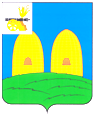 А Д М И Н И С Т Р А Ц И ЯЕКИМОВИЧСКОГО СЕЛЬСКОГО ПОСЕЛЕНИЯРОСЛАВЛЬСКОГО РАЙОНА  СМОЛЕНСКОЙ ОБЛАСТИП О С Т А Н О В Л Е Н И Еот  _09.06._ 2016 года                                                               № _148_ В соответствии с Федеральным законом Российской Федерации от 06.10.2003 №131-ФЗ «Об общих принципах организации местного самоуправления в Российской Федерации», в соответствии со ст.24, 25 Закона Российской Федерации от 19.04.1991г. № 1032-1 «О занятости населения в РФ», Постановлением Правительства РФ от 14.07.97 № 875 «Об утверждении Положения об организации общественных работ» и во исполнение Плана мероприятий экономического и социального развития муниципального образования «Рославльский район» Смоленской областиАдминистрация Екимовичского сельского поселенияРославльского района Смоленской области         п о с т а н о в л я е т:   1. Утвердить прилагаемую муниципальную программу «Организация общественных работ на территории Екимовичского сельского поселения Рославльского района Смоленской области  на 2016 -2017годы".2. Настоящее постановление подлежит обнародованию путем размещения на официальном сайте Администрации Екимовичского сельского поселения Рославльского района Смоленской области в сети Интернет.3. Контроль за исполнением настоящего постановления оставляю за собой.Глава муниципального образованияЕкимовичского сельского поселенияРославльского района Смоленской области                            Н.А. ЛектороваАДМИНИСТРАЦИЯ ЕКИМОВИЧСКОГО СЕЛЬСКОГО ПОСЕЛЕНИЯ  РОСЛАВЛЬСКОГО РАЙОНА СМОЛЕНСКОЙ ОБЛАСТИФакс: 8 (48134) 5-57-08    Электронная почта:  admin_ekimovichi@roslavl.ruДОЛГОСРОЧНАЯ ЦЕЛЕВАЯ ПРОГРАММАОРГАНИЗАЦИЯ ОБЩЕСТВЕННЫХ РАБОТНА ТЕРРИТОРИИ МУНИЦИПАЛЬНОГО ОБРАЗОВАНИЯЕКИМОВИЧСКОГО СЕЛЬСКОГО ПОСЕЛЕНИЯРОСЛАВЛЬСКОГО РАЙОНА СМОЛЕНСКОЙ ОБЛАСТИНА 2016-2017 ГОДЫ Паспортмуниципальной целевой программы «Организация общественных работ на территории Екимовичского сельского поселения Рославльского района Смоленской области  на 2016 -2017годы»
	     1.    Содержание проблемы и обоснование необходимости ее решения программными методами.Муниципальная целевая программа «Организация общественных работ на территории Екимовичского сельского поселения Рославльского района Смоленской области  на 2016 -2017годы" разработана как один из механизмов реализации на территории Екимовичского сельского поселения Рославльского района Смоленской области Федерального закона от 06.10.2003 N 131-ФЗ "Об общих принципах организации местного самоуправления в Российской Федерации". 
        Программа базируется на анализе сложившихся экономических факторов и направлена на сбалансированное решение экономических и социально значимых проблем занятости населения, снижение социальной напряженности в обществе посредством эффективной целевой поддержки лиц, потерявших работу, смягчение последствий долговременной безработицы.На территории поселения проживает большое количество граждан, которых можно отнести к категориям испытывающих трудности в поиске работы и особо нуждающихся в социальной защите. Это многочисленная категория людей, требующих особого подхода в решении их социальных проблем, обеспечении гражданских прав и законодательных гарантий. Одной из форм обеспечения временной занятости и социальной поддержки такой категории безработных граждан является данная Программа. Существующие проблемы можно решить путем организации общественных и временных работ для безработных граждан, незанятого населения Екимовичского сельского поселения, которые позволят оперативно распорядиться трудовыми ресурсами, поддержать безработных и ищущих работу граждан, решить проблемы занятости менее затратным путем, привлечь безработных граждан к работам, связанным с благоустройством территории поселения.
        В целях содействия занятости, оказания материальной поддержки в виде временного заработка, приобретения трудовых навыков молодежью, сохранения мотивации к труду у безработных и ищущих работу граждан, предусмотрено совершенствование механизма организации общественных работ на основе повышения их социального статуса.2.  Цель и задачи Программы      Основной целью Программы является определение действий, позволяющих смягчить последствия долговременной безработицы, содействующих временному трудоустройству населения, эффективной целевой поддержке лиц, ищущих работу.       Цель Программы определяется необходимостью создания условий для достойного труда, роста благосостояния жителей поселения.       Для достижения поставленной цели необходимо решить следующие задачи:
      - реализовать потребности поселения в выполнении работ, носящих временный и сезонный характер по благоустройству территории,
      - сохранить мотивацию к труду у лиц, имеющих длительный (более одного года) перерыв в работе,      - приобщить к трудовой деятельности лиц, не обладающих профессией, в особенности молодежь,      - создать условия к трудовой адаптации длительное время не работающих граждан и лиц, впервые ищущих работу, оказать содействие организациям в предоставлении рабочей силы для выполнения неквалифицированных работ,
     - предоставить гражданам материальную поддержку в виде временного заработка,
       - организовать временные рабочие места для безработных и ищущих работу граждан.
      Общественные работы позволяют эффективно и оперативно распорядиться трудовыми ресурсами, помогают решать проблемы занятости наименее затратным путем, а также поддержать доходы безработных граждан, сохраняют мотивацию к труду у лиц, имеющих перерыв в работе или не имеющих опыта работы.
	     3. Сроки и этапы реализации Программы        Муниципальная целевая программа «Организация общественных работ на территории Екимовичского сельского поселения Рославльского района Смоленской области  на 2016 -2017годы» рассчитана на реализацию в течении 2016 - 2017 годов.
         4.    Объемы и источники финансирования программы
      Общий объем  финансирования составляет 120 т. руб., в том числе
из средств бюджета Екимовичского сельского поселения - 60.0 т. руб.
из средств бюджета МО "Рославльский район» Смоленской области- 60.0 т. руб.5. Ожидаемый социально-экономический эффект от реализации целевой программы    Реализация Программы позволит создать условия для эффективного функционирования рынка труда, сочетающего в себе экономические и социальные интересы работника и работодателя, снижения социальной напряженности в обществе посредством дополнительной целевой поддержки лиц, потерявших работу, смягчения последствий долговременной безработицы, а также осуществления потребностей территории и организаций поселения в выполнении работ, носящих временный или сезонный характер.
Реализация мероприятий по снижению напряженности на рынке труда в рамках Программы «Организация общественных работ на территории Екимовичского сельского поселения Рославльского района Смоленской области  на 2016 -2017годы»  позволит сдержать рост безработицы в Екимовичском сельском поселении 6. Контроль за ходом ее реализацииАдминистрация Екимовичского сельского поселения является разработчиком Программы. Заказчиком Программы выступает администрация Екимовичского сельского поселения, основной задачей которого  является обеспечение эффективного использования средств, выделяемых на реализацию программных мероприятий;Контроль за реализацией программы осуществляет Глава Екимовичского сельского поселения.Об утверждении муниципальной целевой программы «Организация общественных работ на территории Екимовичского сельского поселения Рославльского района Смоленской области  на 2016 -2017годы"Наименование программыМуниципальная целевая программа «Организация общественных работ на территории Екимовичского сельского поселения Рославльского района Смоленской области  на 2016-2017годы (далее - Программа)Основание для разработки программыЗакон Российской Федерации от 19.04.1991г. № 1032-1 «О занятости населения в РФ», Постановление Правительства РФ от 14.07.97 № 875 «Об утверждении Положения об организации общественных работ», План мероприятий экономического и социального развития муниципального образования «Рославльский район" Смоленской области. Заказчик программыАдминистрация Екимовичского сельского поселения Рославльского района Смоленской областиРазработчик программыАдминистрация Екимовичского сельского поселения Рославльского района Смоленской областиИсполнители программыАдминистрация Екимовичского сельского поселения Рославльского района Смоленской областиЦели программы- Определение действий, позволяющих смягчить последствие долговременной безработицы, содействующих временному трудоустройству населения, эффективной целевой поддержке лиц, ищущих работу.- Снижение напряженности на рынке труда в Екимовичском сельском поселении.- Сохранение мотивации у  граждан, испытывающих трудности в поиске работы, к труду.- Стабилизация социально-экономической обстановки на селе.Основные задачи программы- Содействие в реализации прав граждан на достойный труд и обеспечение работодателей рабочей силой в соответствии с потребностями экономики;- организовать временные рабочие места для безработных и ищущих работу граждан;- обеспечение реализации права  граждан на защиту от безработицыСрок реализации программы2016 - 2017 годаОбъемы и источник финансированияОбщий объем: 120.0 тыс. руб., в том числебюджет МО с/п Екимовичи - 60 т. руб.бюджет МО "Рославльский район" - 60 т. руб. №п./п.Наименование этапаОжидаемые результаты реализации программы1.1.11.2.1.3.1.4.1.5.1.6Организация общественных работ всего:Озеленение и благоустройство территории населенных пунктов Екимовичского сельского  поселения Благоустройство спортивных объектовРемонт мемориальных памятных знаков в честь воинов-земляков, участников ВОВКосметический ремонт зданийДежурство на водоемах в местах массового отдыха населенияОхрана зданий и помещенийРеализация программы позволит обеспечить занятостью безработных и ищущих работу граждан, улучшить материальное благополучие граждан, участвующих в программе, создать рабочие места для трудоустройства несовершенно летних граждан для участие выполнения временных работ. За период  2016 - 2017гг. г в рамках программы предполагается  трудоустроить  25 - 35 чел.